Robert Smith File Clerk[Today’s Date][341 Company Address]
[Company City, State xxxxx]
[(xxx) xxx-xxxx]
[hiring.manager@gmail.com]Dear [Mr./Mrs./Ms.] [Hiring Manager’s Name],Upon discovering the available role of File Clerk At your organization, I want to recommend myself for the same. My 1 year of experience and proven skills are directly related to the job posting. Below is the list of crucial tasks I tend to perform in the current firm:Organize official paperwork accurately.Sort the documents alphabetically, chronologically, and other orderly fashion for easy retrieval.Receive mails and couriered packages.Handle inquiries over emails and phones.Discard old records or move them to appropriate storage.Updating the documents on a digital database.Scanning and making copies of the paperwork.Keeping sensitive data confidential.Periodic quality check of the record-filing.Maintaining documents index.The above tasks solidify my professional abilities to fulfill the challenges and responsibilities associated with the profile.Thank you for considering me as a potential candidate for the File Clerk Profile. My key skills, academic records, and current job responsibilities are covered in the attached resume. I will appreciate a further chance to explain my skills to meet the job objectives.Best Regards,[Your Name]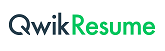 © This Free Cover Letter is the copyright of Qwikresume.com. Usage Guidelines